Příloha č. 1KRYCÍ LIST NABÍDKYVEŘEJNÁ SOUTĚŽ O NEJVHODNĚJŠÍ NABÍDKU:,,Hrad Rychmburk“Dodávka a instalace - Elektronicky požární systém (EPS) + Elektronicky zabezpečovací systém (EZS) + Kamerový systém (KS) - etapa Ill."Identifikační údaje:NABÍDKOVÁ CENA ZA PROVEDENÍ DÍLA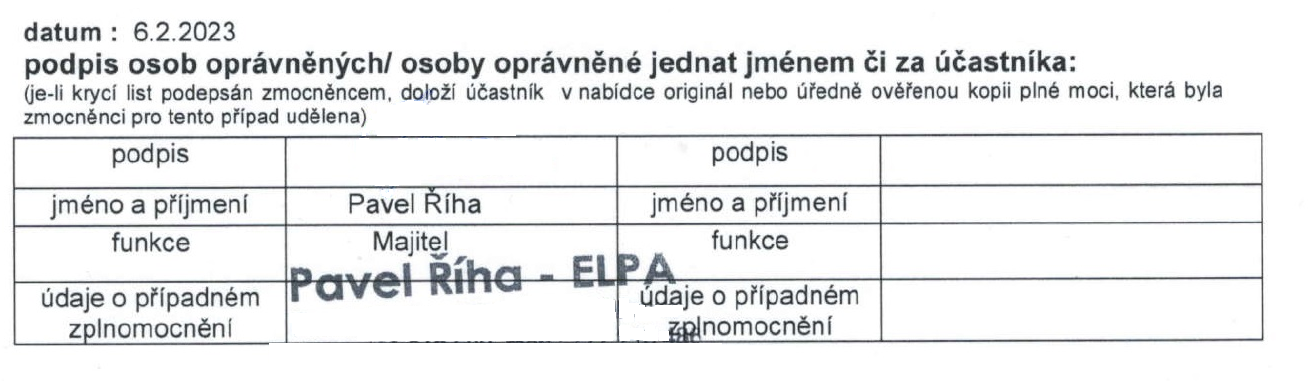 zadavatelzadavatelREGIONÁLNÍ MUZEUM V CHRUDIMISe sídlem: Široká 86, 537 01 ChrudimICO: 00370941zastoupen: Habartová Klára, ředitelkaúčastník (vyplňuje se příslušný odstavec)účastník (vyplňuje se příslušný odstavec)účastník (vyplňuje se příslušný odstavec)právnická osobaprávnická osobaobchodní firma nebo názevobchodní firma nebo názevsídlo:sídlo:právní forma:právní forma:IC:IC:jméno a příjmení statutárního orgánu nebo jeho členů nebo jiné fyzické osobyoprávněné jednat jménem účastníkajméno a příjmení statutárního orgánu nebo jeho členů nebo jiné fyzické osobyoprávněné jednat jménem účastníkafyzická osobafyzická osobajméno a příjmení nebojméno a příjmení neboPavel Říha ELPAobchodní firma(jen fyz. osoba zapsaná v OR)obchodní firma(jen fyz. osoba zapsaná v OR)Pavel Říha ELPAMísto trvalého pobytuMísto trvalého pobytumísto podnikání(jen je-li odlišné od místa trvalého pobytu)místo podnikání(jen je-li odlišné od místa trvalého pobytu)IČ:IČ:13586980Kontaktní osoba:Pavel ŘíhaPavel ŘíhaTel./fax:	Ie-mail:	I	Ie-mail:	ICena celkem (Kč bez DPH)DPH 21%cena celkem (Kč včetně DPH)739 257,-155 244,-894 501,-